Next Meeting:  March 2nd, 2023, 12:00pm-1:00pmBe sure to follow MCHHS on Facebook (@MarionCountyHealth)  and Twitter (@MarionCo_Health)  to see what we're up to!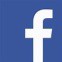 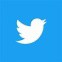 Mental Health Advisory Committee 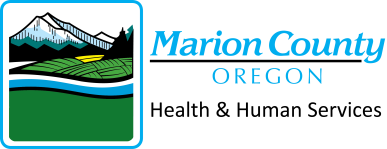 January 26, 202312:00 – 1:00 PMIn-Person: 2045 Silverton Rd NE, Suite A, Salem, OR 97301 in the Inspirations Conference Room   Recorder: Sara TaylorMental Health Advisory Committee January 26, 202312:00 – 1:00 PMIn-Person: 2045 Silverton Rd NE, Suite A, Salem, OR 97301 in the Inspirations Conference Room   Recorder: Sara TaylorAttendees:   Dr. Satyanarayana Chandragiri     Dr. Leon Harrington     Nichole Miller     Michael Mann    Kristin Kuenz-Barber, Co, Co-Chair         Earlene Camarillo, Co, Co-Chair       Nilly EssaidesStaff:             Phil Blea    Ann-Marie Bandfield   Ryan Matthews    Sara Taylor (R) Guests:         Chris Barber       Carol HeardAttendees:   Dr. Satyanarayana Chandragiri     Dr. Leon Harrington     Nichole Miller     Michael Mann    Kristin Kuenz-Barber, Co, Co-Chair         Earlene Camarillo, Co, Co-Chair       Nilly EssaidesStaff:             Phil Blea    Ann-Marie Bandfield   Ryan Matthews    Sara Taylor (R) Guests:         Chris Barber       Carol HeardAgenda ItemNotesCall Meeting to Order Golden Rule – Assume Good IntentMinutes approved from November 17th, 2022BHRN Update – CarolBHRN Grant: 5 subcontracts have been finalized and executed over the past month (Church at the Park, Santiam Hospital, Soaring Heights, Catholic Community Services, and Poder), all providing services to increase access for addiction treatment.The Wellness Van is continuing to go to Mill City 1x each week with an additional location, at Santiam Outreach Community Center to provide an increased presence.Jan 9th: Kick-off meeting with all the BHRN partners (Ideal Option, Bridgeway Recovery Services, Iron Tribe Network, Pathfinders of Oregon, HIV Alliance, and MCHHS). Each agency did a presentation of services that they would now be providing utilizing the BHRN, expanding the knowledge for referrals. They continue to meet every month to collaborate with each other.  (see PowerPoint below for services offered)Recruitments: Continuing to recruit for Certified Recovery Mentors for PCC and Supported Employment Specialists.The biggest hurdle to fill ATS recruitments is the lack of applicants.  Most young people graduating prefer virtual over face-to-face. But ATS needs to be in-person.How does the community know what is now being offered? How do we know the access points? We go to them!And how can we measure what gaps still exist? We need more advertising, simple verbiage, and easy accessibility.Poder is doing a public relations campaign (billboards, street signs, radio spots, grocery stores, etc)MRSS (Mobile Response Stabilization Services) – Ann-MarieMost people don’t know all the services we provide!PCC is pivoting to focus on keeping QMHP imbedded with law enforcement. YFCS was created 7 years ago. (youth crisis service)MRSS is training staff to treat the entire life span. Our goal is for people to come to US instead of the ER (wait is 4 hours if no medical issue). PCC offers food, water, and only a 30-minute wait time. We have the new PCC building, but it still needs work. Our new building will have separate entrance for families, away from adults.Navigators have been hired and are at work! Their job is to find barriers stopping those in crisis from getting help. Scared to be alone? We will go with you. Can’t find a ride? We will drive you.  Have someone in crisis? Just call PCC and they will pair you with a Navigator. 988 will send those in crisis to PCC to create a service plan and pair them with a Navigator.We want the hybrid/co-responder model (law enforcement + QMHP) to stay in place.With 988 doing the dispatch, they know how to address the crisis and who specifically can help.What can the committee do to help? Ann-Marie: Support the co-responder model and get in the Legislature’s ear. We need more diversity in the staffing. We’re struggling to get bilingual response. Update the community!It’s all very new!Meeting Adjourned at 1:00PMRecruitment Process – Kristin(move to next meeting)Recruitment Process – KristinQuestions for the Committee(move to next meeting)What is our purpose?What do we want to accomplish in 2023?What does the committee want from the County and vice versa?ACTION ITEMS/FUTURE AGENDA TOPICSMeetings moved to the 1st Thursday of every month, 12:00-1.Can the commissioners attend the next meeting?How can we support the county with stopping the dismantle of CMS?Think about who we can add to the committee! We like voices of lived experiences.